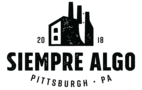 Siempre AlgoSparkling Wines - By the GlassSparkling Wines - BottlesWhite Wines - By the GlassWhite Wines - BottlesRosé/Orange Wines - By the GlassRosé/Orange Wines - BottlesRed Wines - By the GlassRed Wines - BottlesDessert Wines, Sherry, Port, Madeira - By the GlassFête d'Or Blanc de Blancs Brut NV Chardonnay, Nuits Sanit George, France$10 GlassSegura Viudas "Brut Rosé" Cava NV Rosé Blend, Spain, Cava$10 GlassSegura Viudas "Brut" Cava NV Macabeo-Xarel-lo-Parellada Blend, Spain, Cava$38 BottleSegura Viudas "Brut Rosé" Cava NV Rosé Blend, Spain, Cava$38 BottleFête d'Or Blanc de Blancs Brut NV Chardonnay, Nuits Sanit George, France$39 BottleSchramsberg "Blanc de Blancs" Brut 2014 Chardonnay, Calistoga, California$45 Demi (375mL)Rheingau Sekt, Brut Weiss, "Latitude 50˚" NV Müller-Thurgau, Silvaner, and Pinot Blanc, Rudesheim, Germany$49 BottleRheingau Sekt, Extra Trocken Rosé, "Latitude 50˚ NV Pinot Noir, Dornfelder and Portugeiser, Rudesheim, Germany$49 BottleCave de Lugny Cremant De Borgogne Brut Rose NV Gamay, Pinot Noir, France, Cremant De Borgogne$54 BottleFilipa Pato Beiras "3B" Brut Rosé NV Baga, Bical, Beiras, Portugal$58 BottleBouvet "Rosé Excellence" NV Cabernet Franc, France, Loire Valley$59 BottleMedici Ermete "La Tenute Solo" NV Lambrusco, Italy, Emilia-Romagna, Reggiano$62 BottleRoger Goulart "Reserva Organic" Brut Cava 2019 Macabeo, Xarel-lo, Parellada, Spain, Cava$64 Bottle'Makeba' Cap Classique 2018 Pinot Noir, Western Cape, South Africa$65 BottleG.H. Mumm "Grand Cordon" Brut NV Chardonnay, France, Champagne$82 BottleBrilla! Prosecco DOC Rose – 2020 Glera, Pinot Nero, Veneto, Italy$97 Magnum (1.5L)Schramsberg "Brut Rosé" 2015 Pinot Noir, Chardonnay, California, North Coast$105 BottleMouzon-Leroux "L'atavique" Tradition NV Pinot Noir, Chardonnay, France, Champagne$123 BottleDehours "Œil de Perdrix" Extra Brut NV Meunier, Chardonnay, France, Champagne, Vallee de la Marne$129 BottleGamet 'Caracteres' Extra Brut NV Pinot Meunier, Pinot Noir, Chardonnay, Champagne, France$156 BottleArgyle "Extended Tirage Brut" 2005 Pinot Noir, Chardonnay, Oregon, Willamette Valley$179 BottlePrisma 2023 Sauvignon Blanc, Chile, Casablanca Valley$10 GlassSprietzer "101" Riesling 2020 Riesling, Germany, Rheinau$11 GlassD. Pedro de Soutomaior 2022 Albariño, Spain, Galicia, Rías Baixas$12 GlassJ. Vidal-Fleury "Côtes du Rhône" 2021 Viognier,  Grenache Blanc, France, Rhône, Southern Rhône$12 GlassBelisario Le Salse' Verdicchio Di Matelica 2021 Verdicchio, Marche, Italy$11 GlassFamilie Bauer: Grüner Veltliner NV Grüner Veltliner, Austria, Niederösterreich, Wagram$11 GlassSchloss Johannisberg "50 Degrees Latitude" 2017 Riesling, Germany, Rheingau$39 BottleBrian Carter "Oriana" - White Blend, Washington, Columbia Valley, Yakima Valley$41 BottlePrisma 2023 Sauvignon Blanc, Chile, Casablanca Valley$45 BottleSprietzer "101" Riesling 2020 Riesling, Germany, Rheinau$47 BottlePehhcora 2019 Pecorino, Abruzzo, Italy$49 BottleBelisario Le Salse' Verdicchio Di Matelica 2021 Verdicchio, Marche, Italy$49 BottleZolo "Unoaked" 2019 Chardonnay, Argentina, Mendoza$49 BottleLa Ardilla 2022 Moscato, Spain, Valencia$51 BottleD. Pedro de Soutomaior 2022 Albariño, Spain, Galicia, Rías Baixas$52 BottleJ. Vidal-Fleury "Côtes du Rhône" 2021 Viognier,  Grenache Blanc, France, Rhône, Southern Rhône$54 BottleArrogante Sauvignon Blanc 2020 Sauvignon Blanc, Central Valley, Chile$55 BottleCollina San Ponzio Roero Arneis DOCG 2019 Arneis, Piedmont, Italy$56 BottleUlacia 2021 Hondarribi Zuri, Hondarribi Beltza, Spain, País Vasco, Getariako Txakolina$58 BottlePradio Priara Pinot Grigio 2021 Pinot Grigio, Friuli Grave, Italy$58 BottleSidonio De Sousa 'Reserva' Bairrada Branco 2019 White Blend, Bairrada, Portugal$58 BottleMorgan "Highland" 2016 Chardonnay, California, Santa Lucia Highlands$61 BottleFio "Fabelhaft" Mosel Riesling 2020 Rielsing, Mosel, Germany$61 BottleBuil & Giné "Nosis" 2022 Verdejo, Spain, Castilla y León$62 BottleFamilie Bauer: Grüner Veltliner NV Grüner Veltliner, Austria, Niederösterreich, Wagram$63 BottleVon Hovel Saar Riesling Kabinett 2016 Riesling, Mosel, Gemany$64 BottleVal do Galir Godello 2023 Godello, Valdeorras, Spain$65 BottleFerdinand 2020 Albariño, California, Lodi$68 BottleDr. Bürklin-Wolf Estate Riesling Trocken 2020 Riesling, Pfalz, Germany$68 BottleGrüner Veltliner Strasser Weinberge 2017 Grüner Veltliner, Niederösterreich, Austria$68 BottleTheo Minges "Scheurebe Feinherb" 2022 Scheurebe, , Pflaz, Germany$69 BottleDomaine Ciringa "Fosilni Breg" 2020 Sauvignon Blanc, Slovenia, Podravje, Štajerska$71 BottleDe Forville "Piemonte" 2020 Chardonnay, Italy, Piedmont$73 BottleGrgich Hills 2016 Fumé Blanc, California, Napa Valley$74 BottleSijnn White Blend 2020 Chenin Blanc , Roussanne, Viognier, Verdelho, Malgas, South Africa$80 BottleLes Bourffants Sancerre 2020 Sauvignon Blanc, Loire, France$81 BottleSchloss Lieser Estate Riesling Kabinett 2020 Riesling, Germany, Mosel$81 BottleScar of the Sea 'Vino De Los Ranchos' Chardonnay 2021 Chardonnay, Santa Maria Valley, California$83 BottleBernhard Ott "Fass 4" 2021 Grüner Veltliner, Austria, Niederösterreich, Wagram$98 BottleFlowers "Sonoma Coast" 2018 Chardonnay, California, Sonoma Coast$110 BottleSelbach-Oster Zeltinger Sonnenuhr Riesling Spatlese Feinherb Uralte Reben 2020 Riesling, Germany, Mosel$114 BottleEscudo Real "Vinho Verde" 2018 Rosé Blend, Portugal, Vinho Verde$10 GlassGaspard "Rosé" 2020 Pineau d'Aunis, France, Loire Valley, Touraine$12 GlassEscabeces 'Vila Abellus' Cartoixà Vermell 2022 Xarel-lo Vermell, Spain, Catalunya, Tarragona$12 GlassConti Di San Bonifacio Rosé 2022 Sangiovese, IGT Toscana, Italy$43 BottleEscudo Real "Vinho Verde" 2018 Rosé Blend, Portugal, Vinho Verde$42 BottleLucashof Pflaz Pinot Noir Rosé 2022 Pinot Noir, Cabernet Sauvignon, Pflaz, Germany$46 BottleLamoreaux Landing "Dry Rosé" 2022 Cabernet Franc, Finger Lakes, New York$48 BottleGaspard "Rosé" 2020 Pineau d'Aunis, France, Loire Valley, Touraine$51 BottleArgyle "Rosé" 2021 Pinot Noir, Oregon, Willamette Valley$52 BottleEscabeces 'Vila Abellus' Cartoixà Vermell 2022 Xarel-lo Vermell, Spain, Catalunya, Tarragona$54 BottleVinho Tinto, 'UIVO Renegado" 2020 25 red and white varietals, Portugal$55 BottleAzienda Vitivinicola Cardedu Bucce Bianco 2020 Vermentino, Cannonau and Nasco, Sardegna$59 BottleNik Weis Pinot Noir Rosé 2022 Pinot Noir, Germany, Mosel$63 BottleAlpha Box and Dice "Golden Mullet Fury" 2018 Semillon Viognier, Mclaren Vale, Australia$68 BottleDomaine De I'lle Porquerolles Rosé 2021 Mourvdre, Cinsault, Syrah, Grenache,  Tiboure, Porquerolles Island, Côtes De Provence, France$85 BottleSidonio de Sousa Bairrada Red 2017 Baga, Bairrada, Portugal$12 GlassDomaine de le Grand Courraye "Castillon Cotes de Bordeaux" 2019 Merlot, Cabernet Franc, France, Bordeaux, Côtes de Bordeaux Castillon$12 GlassKaiken Estate 2021 Cabernet Sauvignon, Argentina, Mendoza$12 GlassPedro Parra "Vinista" 2021 Pais, Chile, Itata Valley$13 GlassBIRA Rosso d'Uco 2022 Sangiovese, Syrah, Merlot, Argentina, Mendoza, Uco Valley$14 GlassJuggernaut 2020 Pinot Noir, California, Russian River Valley, Green Valley$14 GlassFilipa Pato Dinâmica Baga Tinto 2022 Baga, Bairrada, Portugal$52 BottleSurrau "Naracu" Cannonau di Sardegna 2019 Cannonau, Italy, Sardinia, Cannonau di Sardegna$53 BottleKaiken Estate 2021 Cabernet Sauvignon, Argentina, Mendoza$53 BottleLinea Kármán - Rioja 2021 Garnacha, Tempranillo, Rioja, Spain$54 BottleDomaine de le Grand Courraye "Castillon Cotes de Bordeaux" 2019 Merlot, Cabernet Franc, France, Bordeaux, Côtes de Bordeaux Castillon$54 BottleAzienda Vinicola Direnzo La Rosa di Bacco 2019 Red Blend, Piedmont, Italy$54 BottlePedro Parra "Vinista" 2021 Pais, Chile, Itata Valley$59 BottleAngels Ink "Monterey County" 2020 Pinot Noir, California, Monterey County$56 BottleSidonio de Sousa Bairrada Red 2017 Baga, Bairrada, Portugal$57 BottleSalvestrin "Cavaso" 2014 Red Blend, California, Napa Valley$58 BottleReplica "Pickpocket" Red Blend 2020 Cabernet Sauvignon, Petite Sirah, California$59 BottleAlpha Box & Dice "Tarot" Rosso 2019 Red Blend, Australia, Fleurieu, Langhorne Creek$61 BottleBIRA Rosso d'Uco 2022 Sangiovese, Syrah, Merlot, Argentina, Mendoza, Uco Valley$61 BottleJuggernaut 2020 Pinot Noir, California, Russian River Valley, Green Valley$62 BottleRicominciare 2019 Malbec, Cabernet Franc, Mendoza, Argentina$65 BottleWhere's Linus Venturi Vineyards Red Blend 2020 Petit Sirah, Zinfandel, California, Mendocino$65 BottleSean Minor "Sonoma Coast" 2019 Pinot Noir, California, Sonoma Coast$66 BottleChateau Massiac Minervois Rouge 2019 Syrah, Grenache, Languedoc-Roussillon, France$69 BottleG.D. Vajra "Langhe Nebbiolo" Claré JC 2022 Nebbiolo, Italy, Piedmont, Langhe$71 BottleNapa Cellars 2018 Merlot, California, Napa Valley$71 BottleMauritson Dry Creek Zinfandel 2019 Zinfandel, California, Dry Creek Valley$72 BottleRitme Cellers "Ritme" Priorat Tinto 2019 Carinyena, Garnatxa, Spain, Catalunya, Priorat$74 BottleRed Schooner "Voyage 10" NV Malbec, Argentina, Mendoza$77 BottleBelle Glos "Dairyman" 2021 Pinot Noir, California, Russian River Valley$78 BottleMer Soleil "Reserve" 2018 Pinot Noir, California, Santa Lucia Highlands$81 BottleTrefethen "Dragon's Tooth" 2019 Red Bordeaux Blend, California, Napa Valley, Oak Knoll District$87 BottleMartinet Bru Priorat 2020 Red Blend, Spain, Catalunya, Priorat$89 BottleChâteau Ramage La Bâtisse Haut-Médoc Cru Bourgeois 2010 Red Bordeaux Blend, France, Bordeaux, Haut-Medoc$88 BottleCharles Krug 2019 Merlot, California, Napa Valley$89 BottleCune "Gran Reserva" 2016 Tempranillo, Graciano, Carignan, Spain, La Rioja$94 BottleQuinta de Lemos Silgueiros Dona Santana 2006 Touriga Nacional, Tinta Roriz, Portugal, Dão, Silgueiros$98 BottleBelle Glos "Las Alturas Vineyard" 2017 Pinot Noir, California, Santa Maria Valley$98 BottleBeringer "Knights Valley Reserve" 2014 Cabernet Sauvignon, California, Sonoma County, Knights Valley$103 BottleLong Meadow Ranch 2017 Cabernet Sauvignon, California, Napa Valley$108 BottleRhonéA "Roque Colombe" Châteauneuf-du-Pape Red 2019 Grenache, Syrah,  Mourvedre, Châteauneuf-du-Pape Cru, Côtes du Rhône, Rhône, France$115 BottleTerrunyo Peumo Vineyard 2019 Carménère, Chile, Cachapoul Valley$118 BottleOwen Roe "Union Gap" 2012 Red Bordeaux Blend, Washington, Yakima Valley$120 BottleHourglass "Blueline Vineyard" 2015 Cabernet Sauvignon, California, Napa Valley$166 BottleFlora Springs "Wild Boar Vineyard" 2014 Cabernet Sauvignon, California, Napa Valley$171 BottleNapanook 2016 Red Bordeaux Blend, California, Napa Valley$185 BottleSt. Supéry "Élu" 2016 Red Bordeaux Blend, California, Napa Valley$208 BottleHenriques & Henriques "Rainwater" Madeira NV Tinta Negra, Madeira$10 GlassLustau "Dry Amontillado Los Arcos Sherry" NV Palomino Fino, Pedro Ximénez, Spain, Andalucía$10 GlassLustau "Palo Cortado Peninsula" NV Palomino, Jerez, Andalucia, Spain$14 GlassVicchiomaggio San Jacopo il Santo Vino da Dessert NV Sangiovese, Tuscany, Italy$15 GlassLamoreaux Landing Ice Vidal 2021 Vidal Blanc, Finger Lakes$17 GlassOxford 1.970 Pedro Ximénez Pedro Ximénez NV Pedro Ximénez, Jerez, Andalucia, Spain$17.5 Glass1987 M. Chapoutier Rivesaltes Domaine de Bila-Haut 1987 Grenache, Languedoc Roussillon, France$19 GlassDandelion Vineyards 'Legacy of Australia' Pedro Ximénez NV Pedro Ximénez, Australia$17.5 GlassHenriques & Henriques "Malvasia 10 Year Old" Madeira nv Malvasia, Madeira$20 GlassKopke "20 Years Old Tawny" NV Port Blend, Portugal, Douro$24 GlassEl Maestro Sierra "Amontillado 12 Años" NV Palomino Fino, Spain, Andalucía$25 GlassThe Rare Wine Co. "Historic Series: Baltimore Rainwater" NV White Blend, Portugal, Madeira$26 GlassDomiane Ciringa 'Desertno Vino' Sauvignon Blanc 2017 Sauvignon Blanc, Styria, Podravje, Slovenia$28 GlassKopke "30 Years Old Tawny" NV Port Blend, Portugal, Douro$29 Glass